Abir 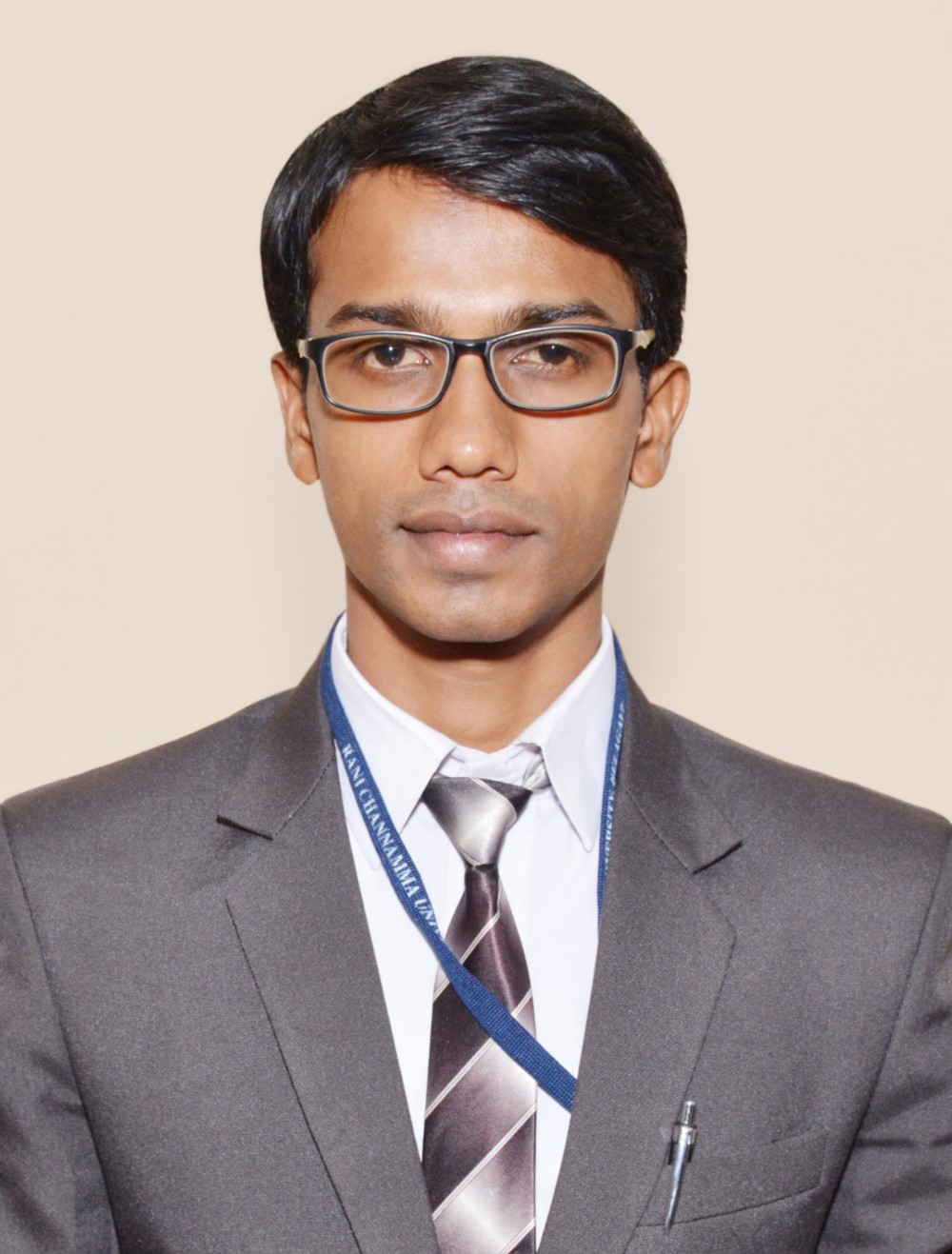 Career Objective:To work with organization/company where i can contribute my theoretical knowledge and experience to achieve organizational objectives at the same time developing my career growthProfile Summary:Good Communication and Managerial skillsQuick learner, Hard Working and good in Time ManagementBelieves in Smart Work and Result OrientedCan work under pressureCan work with a Team and can also be a Team LeaderWork Experience:Worked as Officer HR & Admin for from July 2016 to August 2019Recruitment and SelectionChecking employees’ attendancePreparation of Shift RoastersGranting leavesFinalization of SalariesChecking with employees’ uniform and other company disciplines’Looking after Training and Development activitiesManaging Transfers to other LocationsTaking care of Performance AppraisalLooking after Transportation and Parking facilitiesLooking after Accommodation and Canteen facilitiesCleaning and Water ManagementEvent ManagementInternship Projects:Internship Project of BBA for 30 days on “Sales Promotion Schemes” at Shantesha Motors Belgaum.Internship Project of MBA for 60 days on “Effectiveness of Advertising Strategies” at Shantesha Motors BelgaumEducation:Extra-curricular activities and achievements:Won Marketing Guru Award in annual award ceremony of BIMS collage Belgaum.Won 1st prize in HR event in In-house fest of BIMS collage Belgaum.Organized, Managed and Won many other curricular activities.Technical Skills:M S Windows, M S Office, Tally and Other Computer ApplicationsInternet ApplicationsPersonal Details:Nationality: IndianDate of Birth: July 09, 1992Gender: MaleMarital Status: MarriedLanguages known: English, Hindi, Kannada and MarathiInterests: Listening to Music, Reading Articles, Online ShoppingDeclaration:I hereby declare that the above written particulars are true to the best of my knowledge, experience and belief.Place: BelgaumDate:   11/10/19                                                                                                                SignatureYear of PassingEducationCollegeUniversityAggregate marks2016MBA(Marketing & HR)Rani Channamma University BelgaumRani Channamma University BelgaumFirst Class2014BBA(General Management)SGI’s Belgaum Institute of Management Studies, BelgaumRani Channamma University BelgaumDistinction2011PUC (Science)Islamiya Composite PU College BelgaumBangalore BoardSecond Class2008SSLCIslamiya School BelgaumBangalore BoardFirst Class